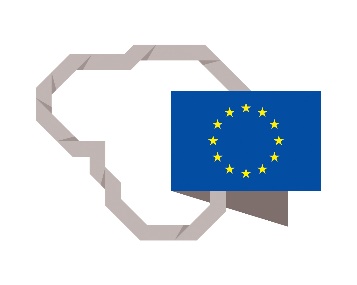 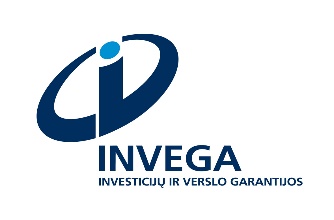 PRIVATE LIMITED LIABILITY COMPANY INVESTICIJŲ IR VERSLO GARANTIJOS ________________________________________________________________________________Code 110084026, Konstitucijos pr. 7, 09308 Vilnius, tel: +370 5 210 75 10, fax: +370 5 210 75 11,
e-mail: info@invega.lt, Vilnius Branch of the state enterprise Centre of Registers, Lvovo g. 25, Vilnius, settlement account LT967400000038523620, Lithuanian Branch of Danske Bank A/SAPPROVED bythe Director General of UAB Investicijų ir Verslo Garantijos, Order No. B- of ---- 2016 CALL FOR EXPRESSION OF INTERESTSelection of Fund ManagersCONTENTSINTRODUCTIONDEFINITIONSACTIONS EXPECTED OF THE SELECTED APPLICANT (FUND MANAGER)EXPRESSION OF INTERESTSELECTION PROCESS 1. Terms and Conditions for the Financial Instrument(s)2. Application Form3. Business Plan Requirements4. DeclarationsINTRODUCTIONUAB INVESTICIJŲ IR VERSLO GARANTIJOS (INVEGA) is launching a call for expressions of interest in order to identify financial intermediaries (each, a Fund Manager or Financial Intermediary) to establish and manage the implementation of four risk capital funds focused on investing in SMEs (as defined) in Lithuania in accordance with the terms and conditions set out herein. Each Fund (as defined) will be a financial instrument implemented by the Business Financing Fund (as defined), a fund-of-funds established by the Ministry of Economy as part of the Operational Programme for the EU Funds’ Investments in 2014-2020. The Business Financing Fund’s conditions have been described in the ex-ante market assessment as defined by Article 37 of the Common Provisions Regulation (as defined) carried out by the Ministry of Finance for the purpose of identifying market failures or suboptimal investment situations and the estimated level and scope of public investment needs and dated 27 March 2015 (the Ex-ante Assessment). INVEGA has been appointed as the manager of the Business Financing Fund in accordance with Article 38 (4)(b)(ii) of the Common Provisions Regulation pursuant to the provisions of a funding agreement dated 15 April 2016 between INVEGA, the Ministry of Economy and the Ministry of Finance of the Republic of Lithuania. The principal purpose of each Fund shall be to promote the risk capital market and facilitate access for SMEs in Lithuania to long term equity and quasi-equity financing consistent with the Ex-ante Assessment. The European Bank for Reconstruction and Development (the EBRD) is working together with INVEGA on the implementation of each of the Funds and will work in co-operation with INVEGA on the Selection (as defined) and implementation of each of the Funds.This Call for Expression of Interest has been prepared for financial intermediaries wishing to apply to be selected as the Fund Manager (the Applicant) for each Fund and outlines the terms and conditions applicable to the selection of each Fund Manager. Applicants should express their interest by completing and submitting an Expression of Interest (as defined) in the manner provided for in this Call for Expression of Interest.The process by which each Fund Manager is selected (the Selection) and the ongoing implementation shall be conducted in compliance with applicable regulations including the ERDF Regulation (as defined), the Common Provisions Regulation, the Commission Delegated Regulation (as defined), the Commission Implementing Regulation (as defined), the General Block Exemption Regulation (as defined), the Financial Regulation (as defined); the Civil Code of the Republic of Lithuania and the Rules on Financial Instruments (as defined).DEFINITIONSIn this Call for Expression of Interest, capitalised terms and expressions shall have the meaning attributed to them below unless the context otherwise requires:ACTIONS EXPECTED OF THE SELECTED APPLICANT (FUND MANAGER)The Fund Manager shall be required to market, establish and implement each Fund as provided for in applicable provisions of the Common Provisions Regulation including Articles 37 and 38 thereof, and in full accordance with all applicable laws / regulations and best practice professional standards including with respect environmental, social and governance issues.Specifically, the Fund Manager will be responsible for, among other things:formulating an appropriate fund structure to facilitate external investment into Final Recipients, establishing the required legal entities, and negotiating legal terms and conditions as well as full legal documentation for the Fund; approaching potential investors and attracting independent private investors to the Fund; sourcing, executing, managing and realising investments in Final Recipients; ensuring that effective and efficient internal control systems are in place; and reporting to Fund investors on the financial and operational progress of the Fund.The obligations and responsibilities of the Fund Manager will be further detailed in the Funding Agreement which will govern each Fund. A non-exhaustive summary of key terms and conditions for each Fund which should be taken into account by Applicants together with all Selection Documents is provided in Annex 1. The indicative funding allocation for each Fund and corresponding identifying reference number to be referred to for each Expression of Interest is set out as follows:Applicants may express their interest for a funding contribution of up to, but not more than, the full amount indicatively allocated to a particular Fund set out above. The indicative funding allocated to each Fund may, with appropriate approvals, be amended at INVEGA’s discretion having regard to, among other things, the amount of funding made available to the Business Financing Fund. During implementation of any Fund INVEGA may, with appropriate approvals, further determine to increase or decrease the funding allocated to a particular Fund and/or re-allocate any available amounts to Fund(s) that demonstrate outperformance so as to maximise absorption of funding available for Final Recipients. EXPRESSION OF INTERESTAn application form for submission of an Expression of Interest is attached hereto as Annex 2. Annex 3 provides a template of the minimum required information to be included in the Business Plan (as defined). Applicants should note that the Expression of Interest (including Annexes) should be prepared in writing and provide all relevant information in sufficient detail for INVEGA (with the participation of the EBRD) to make a complete and informed assessment, including any supporting documents that the Applicant deems necessary or relevant for this purpose. Applicants should have regard to all Selection Documents when preparing an Expression of Interest. Applicants should note that all Expressions of Interest and supporting materials will be provided by INVEGA in electronic and hard copy to the EBRD for the purposes of the participation by the EBRD in the Selection and implementation of the Funds. A submitted Expression of Interest shall be considered eligible if it satisfies all of the following eligibility criteria (the Eligibility Criteria):It is received by the Application Deadline by both (i) e-mail and (ii) registered mail or courier in accordance with the requirements hereof.It includes a duly signed and completed application form together with attachments, substantially in the form provided in Annex 2.It includes a business plan containing all relevant aspects of information outlined in Annex 3 (the Business Plan).It includes duly signed declarations in the form provided in Annex 4.All information and documents submitted (including those documents specified under points (2), (3) and (4) above) are provided in both the English and Lithuanian languages.Applicants may request clarifications from INVEGA regarding this Call for Expression of Interest and each Fund, no later than []. Such requests must indicate the Call Reference for the relevant Fund above and the name of the Applicant and shall be submitted in writing via e-mail with the body of the e-mail in the Lithuanian or English language to:E-mail Address: equity@invega.ltINVEGA will endeavour to respond to requests for clarification. Any answers to relevant requests for clarification received within the deadline will be published in one or more tranche on the website of INVEGA at http://invega.lt/lt/paslaugos/rizikos-kapitalo-investicijos/kvietimas on or before []. Applicants will not be separately notified of a specific date that any such clarifications will be published. An Applicant must submit its Expression of Interest to INVEGA both by (i) e-mail (in PDF format) and (ii) registered mail or courier no later than the Application Deadline of [] to the following addresses: E-mail Address: equity@invega.ltPostal Address:UAB INVESTICIJŲ IR VERSLO GARANTIJOSKonstitucijos ave. 7, 16 floorVilnius 09308LithuaniaThe e-mail version of the Expression of Interest should state in the subject of the e-mail the following completed details: “Expression of Interest | [Call Reference] | [Name of the Applicant]”.For the purpose of determining whether an Expression of Interest has been received by the Application Deadline, an Expression of Interest will be deemed to have been received: (i) in the case of e-mail, on the date of receipt by INVEGA of the e-mail and (ii) in the case of registered mail or courier, upon the date of dispatch by the Applicant to the correct mail address above, evidenced by the registered mail stamp or dispatch receipt. All parts of an Expression of Interest in both e-mail form and by registered mail or courier must have been received by the Application Deadline in order to be considered eligible. Applicants should note that the Expression of Interest (including Annexes) should be submitted in both the Lithuanian and English languages. The Lithuanian language version shall prevail to the extent of any inconsistency. A confirmation email will be sent by INVEGA to each Applicant upon receipt of its Expression of Interest. Such confirmation will not constitute a declaration of completeness or eligibility of the Expression of Interest. No later than the Application Deadline, an Applicant may amend, restate or supplement its Expression of Interest following the same procedure set out above. An Applicant may withdraw its Expression of Interest at any stage of the Selection by sending (i) an e-mail and (ii) a letter, to INVEGA at the above-mentioned addresses stating that the Applicant wishes to withdraw from the Selection.Expressions of Interest (including Annexes) and materials submitted by Applicants in connection therewith will not be returned to Applicants, including in the event of a withdrawal by an Applicant from the Selection. Applicants may submit a separate Expression of Interest for one or more Fund. During the Selection, INVEGA (with the participation of the EBRD) may, at its sole discretion, consider any Applicant for any Fund under this Call for Expression of Interest. SELECTION PROCESS Following the receipt of an Expression of Interest, INVEGA (with the participation of the EBRD) shall assess the application(s) pursuant to the process outlined herein. The Selection shall be carried out following the principles of equality, non-discrimination, transparency, mutual recognition and proportionality, as well as observing the requirements of confidentiality and impartiality. Decisions related to the Selection shall be based on the principle of rationality. All Expressions of Interest will be examined by INVEGA (with the participation of the EBRD) on a comparative basis using professional analysis and judgement taking into account the requirements of this Call for Expression of Interest and the Shortlist Criteria as well as the criteria and principles set out in the Common Provisions Regulation, Commission Delegated Regulation, Financial Regulation and applicable Rules on Financial Instruments. In particular, when selecting a Fund Manager to implement a Financial Instrument, INVEGA (with the participation of the EBRD) will need to be satisfied that the Fund Manager fulfils the minimum requirements set out in Article 7(1) of the Commission Delegated Regulation and the Rules on Financial Instruments. Initially, INVEGA (with the participation of the EBRD) shall assess whether the submitted Expression of Interest for the relevant Fund satisfies the Eligibility Criteria in accordance with the requirements of this Call for Expression of Interest. Any Expression of Interest that does not comply with the Eligibility Criteria will be rejected and the Applicant notified accordingly.INVEGA may request clarifications from an Applicant on issues of a technical, formal or clerical nature, provided that such clarifications shall neither provide an opportunity to the respective Applicant to unduly improve its application nor otherwise distort the competition between the Applicants. All Expressions of Interest that satisfy the Eligibility Criteria will then be assessed by INVEGA (with the participation of the EBRD) under competitive terms using the following Shortlist Criteria: 
It is envisaged that on the basis of the assessment of eligible Expressions of Interest, one or more Applicants will then be shortlisted with a view to the appointment of only one Fund Manager for each relevant Fund. Applicants who are not shortlisted will be informed accordingly at this stage. The shortlisted Applicant(s) may, at the sole discretion of INVEGA (with participation of the EBRD), be invited to present, and answer questions on their Business Plans to INVEGA and the EBRD in Vilnius during []. INVEGA may, at its sole discretion, choose to ask additional questions or seek additional information from shortlisted Applicant(s) in advance of such presentation.Following such presentations, INVEGA (with the participation of the EBRD) will re-assess the shortlisted Applicant(s) and seek to select a single Applicant with which to proceed to perform one or more further due diligence processes. Such due diligence will be conducted with a view to confirming the selection of a Fund Manager and moving towards implementation and signing of a Funding Agreement. The due diligence will normally include an on-site visit. The due diligence process does not comprise legal negotiations.It should be noted that INVEGA (with the participation of the EBRD) has full discretion to select a Fund Manager according to the process outlined herein. No Applicant has or shall have any claim or other right against INVEGA or the EBRD or may expect to be ultimately selected as Fund Manager. Similarly, INVEGA reserves the right to cancel the Selection at any time. Applicants that are not selected will be informed by INVEGA. The contractual negotiation process may not be considered completed prior to INVEGA and the Applicant(s) having agreed on all relevant terms and conditions and upon the signature of the Funding Agreement by INVEGA in accordance with INVEGA‘s internal rules and procedures.TERMS AND CONDITIONS FOR THE FINANCIAL INSTRUMENTSAll capitalised terms used in this Annex shall have the same meanings as set out in the Call for Expression of Interest unless the context otherwise requires.The principal non-exhaustive Terms and Conditions for each Financial Instrument are set out in the separate Annex applicable for that Financial Instrument.TERMS AND CONDITIONS FOR THE DEVELOPMENT FUND IApplicants should also refer to relevant definitions set out in Article 2 of the General Block Exemption Regulation, in particular Article 2 (66)-(82) thereof. TERMS AND CONDITIONS FOR THE DEVELOPMENT FUND IIApplicants should also refer to relevant definitions set out in Article 2 of the General Block Exemption Regulation, in particular Article 2 (66)-(82) thereof. TERMS AND CONDITIONS FOR THE VENTURE CAPITAL FUND IIApplicants should also refer to relevant definitions set out in Article 2 of the General Block Exemption Regulation, in particular Article 2 (66)-(82) thereof. TERMS AND CONDITIONS FOR THE BUSINESS ANGELS CO-INVESTMENT FUND(Name of the Applicant)(Legal form, registered office and contact details of the Applicant)UAB INVESTICIJŲ IR VERSLO GARANTIJOSAPPLICATIONFOR THE SELECTION OF THE FUND MANAGER OF THE FINANCIAL INSTRUMENT [INSERT FINANCIAL INSTRUMENT]REFERENCE NUMBER: [INSERT CALL REFERENCE]]_____________(Date)The undersigned, duly authorised to represent the Applicant, by signing this application hereby certify and declare that the Applicant agrees with all and any terms and conditions of the Selection as set out in the Call for Expression of Interest and that the information contained in this Expression of Interest and its Appendices is complete and correct in all respects. The Applicant declares not to have made nor to make any offer of any type whatsoever from which an advantage could be derived under the Funding Agreement and not to have granted nor to grant, not to have sought nor to seek, not to have attempted nor to attempt to obtain, and not to have accepted nor to accept, any advantage, financial or in kind, to or from any party whatsoever, constituting an illegal practice or involving corruption, either directly or indirectly, as an incentive or reward relating to the Call for Expression of Interest and the signing of any Funding Agreement.The following documents are hereby submitted together with this application (and attachments):By submitting this application the undersigned, duly authorised to represent the Applicant, hereby certify and declare the following:We are aware that the Financial Instrument [insert name of Financial Instrument] shall be implemented through the Business Financing Fund which is funded by the European Regional Development Fund and was established on 15 April 2016 by the Ministry of Economy of the Republic of Lithuania, the Ministry of Finance of the Republic of Lithuania and INVEGA;We have read and taken into account the Call for Expression of Interest for the selection for the Financial Instrument [insert name of Financial Instrument] as was published by INVEGA on [●] and agree to its terms;In implementing the Financial Instrument [insert name of Financial Instrument], we would not carry out any actions that could have an adverse effect on sustainable development, including with respect to:environmental protection (environmental quality and natural resources, protection of landscape and biological diversity, climate change, environmental protection, etc.);social area (employment, poverty and social exclusion, public health, education and science, protection of the originality of culture, sustainable consumption);economics (sustainable development of major industries and regions);territorial development (reduction of environmental, social and economic differences);information and knowledge society.In implementing the Financial Instrument [insert name of Financial Instrument], we would not carry out any actions that would have a negative impact on gender equality and non-discrimination on grounds of sex, race or ethnic origin, religion or belief, age, disability, sexual orientation principles.We are aware that investments made by the Financial Instrument [insert name of Financial Instrument] shall be state aid granted under Commission Regulation (EU) No 651/2014 of 17 June 2014 declaring certain categories of aid compatible with the internal market in application of Articles 107 and 108 of the EU Treaty (OL 2014, L p. 1) and under the scheme of the risk capital instrument [insert name of Financial Instrument] approved by the Minister of Economy of the Republic of Lithuania. In implementing the Financial Instrument [insert name of Financial Instrument], we would ensure full compliance of investments with the legal acts regulating state aid.We are aware that the Financial Instrument [insert name of Financial Instrument] shall be implemented on the basis of the Commission Delegated Regulation (EU) No 480/2014 of 3 March 2014 supplementing Regulation (EU) No 1303/2013 of the European Parliament and of the Council (OL 2014 L 138, p. 5);We are aware that the Financial Instrument [insert name of Financial Instrument] shall be implemented on the basis of the Rules for the Implementation of Financial Instruments approved by Order No 1K-326 of the Minister of Finance of 16 October 2014, and that when implementing the financial instrument we shall comply with all requirements set out in Annex 1 thereto.BUSINESS PLAN REQUIREMENTSIn preparing a Business Plan, Applicants should take into consideration the Selection Documents and the applicable Terms and Conditions for the Fund provided in Annex 1. The Business Plan should be concise but include (but not be limited to) all of the information highlighted below.Market OpportunityOverview of target market segment and demonstration of why the targeted segment represents an attractive investment opportunity;Explanation of the macro and micro economic and other drivers that underpin the opportunity;Risks/barriers relevant to the market segment and its impact on the investment opportunity set;Envisaged competition and/or co-operation with other market players (including, if relevant, universities, science hubs, business incubators, business angels and entrepreneurship initiatives);Investment Team (management) and Track RecordDetails of existing funds (if any) under management;List of joiners and leavers of the team, their date of arrival/departure, position at arrival and current title;Full details of each member of the proposed management team, to include (i) time dedication to the Fund, (ii) detailed CV, (iii) prior experience and connections within target market segments, (iv) investment track record (including investee name, transaction type, sector, geography, key areas of responsibilities, invested amount, date of investment and exit, realised or unrealised value including multiple of cost and gross / net IRR), (v) current / previous salary, and (vi) three references;Details of prior personal and professional relationships between team members;Respective responsibilities of each team member in the management of the Fund;Competitive advantage of proposed management team; Details of any previous and/or existing activities not related to the Fund engaged in by any management team members that could generate conflicts of interests with the Fund or otherwise place time demands on the team members;Details of any hiring needs/plans;Investment StrategyOverview of proposed strategy including how it fits within the economic and social context of the country;Appropriate target and minimum viable fund size to execute the strategy including the rationale for that assessment;Overview of industry sectors which are expected to present particular opportunities for the Fund; Development stage of investment opportunities;Envisaged financial instruments (equity, quasi-equity) to be utilised and stakes to be acquired;Competitive positioning of strategy vis a vis other finance providers;Target number of investments, capital deployment rate (including reserves and follow-on policy) and portfolio composition;Expected holding period of investments;Expected exit route for investments;Target/expected returns and how they will be generated; Indicative investment pipeline including, for each opportunity: name, sector, transaction type, indicative commitment, indicative stake, source of opportunity, indicative value creation plan, and potential exit route;Risks related to implementing the investment strategy and planned risk management measures, including in relation to risk diversification for the Fund’s capital and any sector or exposure limits; Measures to avoid double funding from other public funding mechanisms in implementing investments;Investment ProcessesExpected source(s) of deal flow;Overview of investment process from origination to signing; Overall strategy and key focal points of due diligence;Expected use of third party advisors;Post-investment management of portfolio companies, including approach to monitoring, value-creation, and involvement in governance bodies;Anticipated involvement in strategy, finance and/or operations of investee companies;Proposed procedures for application of planned money laundering prevention, anti-terrorism and anti-tax fraud standards and legislation in the implementation of the Instrument;Proposed approach to corporate governance and financial transparency in investee companies;Fund Structure & TermsMain economic terms, including (i) proposed management fees during and post Investment Period and (ii) any profit share (carried interest) as well as any catch up mechanism for the Fund Manager and any proposed allocation of any state aid incentives (if any) between private investors and the Fund Manager, including the calculation methodology for each respectively; Indicative investment requested under this Call for Expression of Interest;Details on the proposed shareholders / ownership of the Fund Manager and investment advisor entities and the distribution of carried interest;Proposed domiciliation and legal form of Fund, Fund Manager and any advisory entity;Detailed operational budget for the Fund Manager, to include details of proposed remuneration of all investment professionals;Proposed Investment Committee membership and voting mechanics;Independence of the management team, notably as regards investment decisions;Details of any other proposed boards / advisors the Fund will have, including how individuals will contribute to the Fund (including time and financial commitment) and be compensated;FundraisingProposed financial commitment to the Fund by the Fund Manager;Potential investors in the Fund, fundraising strategy and the stage of approval of potential investors considering an investment in the Fund (if applicable) and any conditionalities or special economic or governance rights attached to such commitments;Expected timing for achieving required additional investment and beginning operations;Additional Business Plan Requirements for the ‘Venture Captal Fund II’ Applicants: Proposed means of co-operation and / or collaboration with other ecosystem participants, particularly incubators and accelerators.A list of the additional experts and description of their qualification, who are familiar with the Smart Specialization requirements and could make professional findings on whether the investment meets the Smart Specialization requirements or describe the potential cooperation with the Agency for Science, Innovation and Technology (MITA).(Name of the Economic entity)(Legal form, registered office and contact details of the Economic entity)UAB INVESTICIJŲ IR VERSLO GARANTIJOSDECLARATIONPART A (to be completed by the person authorised to represent the Applicant (if a legal entity) or by the Applicant (if a natural person) as well as by all other team members)_____________       (Date)2. I am aware that if the declaration submitted by me is false, the Expression of Interest shall be rejected.3. The Applicant (if a legal entity) / I (if a natural person) shall be held liable for the failure to provide correct information in the Declaration under the procedure laid down by law.4. Should a group of Economic entities participate in the Selection, the Declaration shall be completed by each member of the group of Economic entities separately.5. Capitalised expressions utilised in this Declaration that are not otherwise defined shall have the meaning attributed to them in the Call for Expression of Interest, unless the context requires otherwise. ________________________________________________________________First name and surname, personal identification code and residential addressUAB INVESTICIJŲ IR VERSLO GARANTIJOSDECLARATIONPART B (to be completed by all directors, officers and executives of the Applicant (if a legal entity), or by the Applicant (if a natural person) as well as by all other team members)_____________       (Date)I, ______________________________________________________________ ,(First name and surname)hereby declare that I am of sufficiently good repute, as defined in Article 3 (21) of the Law on Markets in Financial Instruments of the Republic of Lithuania. ANNEXES:Applicantan economic entity or a group of economic entities applying to this Call for Expression of Interest organised by INVEGA and the EBRD. For the avoidance of doubt, there is no requirement to have already established a legal entity to act as Fund Manager.Application Deadline[].Business Financing Fundthe fund-of-funds as defined by Article 2 (27) of the Common Provisions Regulation managed by INVEGA and funded by the European Regional Development Fund with the objective of contributing support from the Operational Programme for the EU Funds’ Investments in 2014-2020 to several financial instruments.Business Planthe business plan submitted by Applicants as part of an Expression of Interest containing all aspects of information outlined in Annex 3. Call for Expression of Interestthis document (including Annexes thereto) outlining the terms and conditions by which a Fund Manager will be selected for each Fund.Commission Delegated RegulationCommission Delegated Regulation (EU) No 480/2014 of 3 March 2014 supplementing Regulation (EU) No 1303/2013 of the European Parliament and of the Council (OL 2014 L 138, p. 5).Commission Implementing RegulationCommission Implementing Regulation (EU) No 821/2014 of 28 July 2014 laying down rules for the application of Regulation (EU) No 1303/2013 of the European Parliament and of the Council (OL 2014 L 223, p. 7).Common Provisions RegulationRegulation (EU) No 1303/2013 of the European Parliament and of the Council of 17 December 2013 (OL 2013 L 347, p. 320).EBRDthe European Bank for Reconstruction and Development.Economic entitya legal entity or a natural person.Eligibility Criteriathe eligibility criteria with which the Expression of Interest and the Applicants must comply and which are listed in Section IV of this Call for Expression of Interest.ERDF RegulationRegulation (EU) No 1301/2013 of the European Parliament and of the Council of 17 December 2013 (OL 2013 L, p. 289).Ex-ante Assessmenthas the meaning set out above in Section I of this Call for Expression of Interest.Expression of Interestan application (including Annexes) by an Applicant with respect to a Fund, made in accordance with this Call for Expression of Interest.Final RecipientsSMEs (as defined) which receive financing from each respective Fund.Financial RegulationRegulation No 966/2012 of the European Parliament and of the Council of 25 October 2012 on the financial rules applicable to the general budget of the Union.Fund or Financial Instrumenteach of ‘Venture Capital Fund II, supported by the ERDF’ (the Venture Capital Fund II), ‘Development Fund I, supported by the ERDF’ (the Development Fund I), ‘Development Fund II, supported by the ERDF’ (the Development Fund II), and the ‘Business Angels Co-Investment Fund, supported by the ERDF’ (the Business Angels Co-Investment Fund).Fund Manager or Financial Intermediaryan entity to be selected by INVEGA (with the participation of the EBRD in the Selection) undertaking risk capital investments by providing long-term equity and/or quasi-equity in accordance with this Call for Expression of Interest.Funding Agreementan operational and funding agreement entered into between a selected Fund Manager and INVEGA relating to a Financial Instrument on the basis of this Call for Expression of Interest and the Selection.General Block Exemption Regulation or GBERCommission Regulation (EU) No 651/2014 declaring certain categories of aid compatible with the internal market in application of Articles 107 and 108 of the Treaty of 17 June 2014 (OL 2014, L p. 1).INVEGAUAB INVESTICIJŲ IR VERSLO GARANTIJOS.Rules on Financial Instrumentsthe Rules for the Implementation of Financial Instruments approved by Order No 1K-326 of the Minister of Finance of 16 October 2014.Selectionthe process set out in this Call for Expression of Interest by which each Fund Manager is selected.Selection Documentsthe Call for Expression of Interest (including all Annexes thereto) and any other information provided to the Applicants by INVEGA in writing and published on the website of INVEGA at: http://invega.lt/lt/paslaugos/rizikos-kapitalo-investicijos/kvietimai.Shortlist Criteriathe criteria applied by INVEGA (with the participation of the EBRD in the Selection) at their sole discretion to assess the suitability of an Applicant as a prospective Fund Manager with respect to a Financial Instrument, as set out in Section V of this Call for Expression of Interest.Small or medium-sized enterprise or SMEs undertakings fulfilling the criteria established for micro, small or medium-sized enterprises in the Law of the Republic of Lithuania on Small and Medium-sized Business Development No VIII-935.FundIndicative Funding AllocationCall Reference Development Fund IUp to EUR 14.51 million2016/BFF/DF-1Development Fund IIUp to EUR 16.18 million2016/BFF/DF-2Venture Capital Fund IIUp to EUR 13.76 million2016/BFF/VCFBusiness Angels Co-Investment FundUp to EUR 10.23 million2016/BFF/BAFShortlist CriteriaShortlist CriteriaWeighting1Management1.1 Relevant investment experience of the proposed Fund Manager in the implementation of similar financial instruments to that being implemented 1.2 Expertise and experience of the proposed Fund Manager’s team members1.3 Team profile including any prior joint working experience, team cohesion, turnover and stability of the team, any need to hire or fill gaps and any succession issues1.4 Operational and financial capacity of the proposed Fund Manager, including local presence 1.5 Ability to demonstrate additional activity in comparison to present activity (if any)1.6 Prior investment track record of the proposed Fund Manager’s team members1.7 Motivation, commitment and entrepreneurialism of the proposed Fund Manager’s team members40%2Investment Strategy2.1 Validity and viability of the Fund strategy including competitive position of the Fund strategy and expected Fund returns2.2 Ability to execute the Fund strategy 2.3 Terms and conditions applied in relation to the financing provided to Final Recipients, including pricing2.4 Ability to add value to Final Recipients 2.5 Robustness and credibility of the methodology for identifying and appraising Final Recipients2.6 Pipeline that validates the Fund strategy 30%3Structure and Terms3.1 Fund terms and conditions, including management costs and fees, and profit share structure and the proposed methodology for their calculation3.2 Proposed measures to align interests between the proposed Fund Manager and the Business Development Fund, and measures to mitigate possible conflicts of interest3.3 Legal and organisational structure including corporate governance and independence of proposed Fund Manager3.4 Ability to raise additional private financing for investment into Final Recipients, including commitments by prior fund investors (if any)3.5 Financial commitment to the Fund by the proposed Fund Manager30%Annex 1to the Call for Expression of InterestFinancial Instrument / FundDevelopment Fund I. The specific name of the Fund shall be specified in the Funding Agreement.Fund ObjectivesTo provide development capital to a diversified portfolio of SMEs seeking to enter new markets or sectors, develop new products or otherwise realise expansion plans. The Fund should target investments in ~10 Final Recipients, including ~3 investments in newly established Final Recipients.Indicative funding allocation for the Financial InstrumentSubject to the qualifications and terms set out in the Call for Expression of Interest, total financing of up to EUR 14.51 million is expected to be available for the implementation of the Financial Instrument. State aid regimeThe Fund Manager shall be contractually bound to ensure that investments by the Fund comply with the General Block Exemption Regulation and the State Aid Scheme approved by Orders No ● of ● 2016 of the Minister of Economy of the Republic of Lithuania (the State Aid Scheme) and as set out in these Terms and Conditions. Type of investmentsInvestments can be made in the form of either equity or quasi-equity, as defined in Article 2(66) and (74) of the General Block Exemption Regulation. Eligible investmentsThe Fund shall invest in undertakings which at the time of the initial risk finance investment are unlisted SMEs and fulfil at least one of the conditions stipulated in Article 21(5) of the General Block Exemption Regulation, being respectively:they have not been operating in any market;they have been operating in any market for less than 7 years following their first commercial sale; they require an initial risk finance investment which, based on a business plan prepared in view of entering a new product or geographic market, is higher than 50% of their average annual turnover in the preceding 5 years.The Fund may also make follow-on investments in eligible undertakings which meet the cumulative criteria stipulated in Article 21(6) of the General Block Exemption Regulation, being respectively: the total amount of risk finance shall not exceed EUR 15 million per eligible undertaking under any risk finance measure, as stipulated in Article 21(9) of the General Block Exemption Regulation;the possibility for follow-on investments was foreseen in the original business plan;the undertaking receiving follow-on investments has not become linked, within the meaning of Article 3(3) of Annex I of the General Block Exemption Regulation with another undertaking other than the financial intermediary or the independent financial investor providing risk finance under the measure, unless the new entity fulfils the conditions of the SME definition.Further restrictions on follow-on investments are set out below in the section “Follow-on investments” of these Terms and Conditions and may be further stipulated in the Funding Agreement. Investment stage and use of financingFinancing support from the Fund shall, without prejudice to the applicable state aid rules, be used to target:the establishment of new enterprises;early stage capital (i.e. seed capital and start-up capital);expansion capital;capital for the strengthening of the general activities of an enterprise; realisation of new projects; ornew developments by existing enterprises.Financing support from the Fund may include investment in (a) both tangible and intangible assets, (b) working capital within the limits of applicable state aid rules and with a view to stimulating the private sector as a supplier of funding to enterprises, and (c) the costs of transfer of proprietary rights in enterprises provided that such transfers take place between independent investors.Investments that are supported through the Fund shall not be physically completed or fully implemented at the date of the investment decision (the date of the investment agreement signature). Replacement capitalThe Fund may provide replacement capital only if combined with new capital representing at least 50% of each investment round into the eligible Final Recipient.Territory for investment Final Recipients should be located (i.e. have an establishment or branch) in the Republic of Lithuania at the moment of investment. Following such investment, Final Recipients should be located within the European Union and the benefits of such investment should accrue to Lithuania, provided that any such investments in Final Recipients that are not also operational in Lithuania may not exceed 15% of total commitments to the Fund (unless otherwise agreed by INVEGA).Independent private investorsThe Fund should attract additional finance from independent private investors as provided for in Article 21 (10) and (11) of the General Block Exemption Regulation. The Fund should target a minimum of EUR 10 million additional finance from independent private investors.The expected aggregate amount of finance to be attracted from independent private investors at the level of the Fund shall be indicated in the Expression of Interest. For the avoidance of doubt, neither the Business Financing Fund nor the Fund Manager shall be considered an independent private investor. Financial commitment of the Fund ManagerSubject to an assessment of the financial position and viability of the Fund Manager and team members, the Fund Manager shall make a significant financial commitment to the Fund in order to enhance alignment of interest between the Fund Manager and investors in the Fund. Applicants have to include proposals in their Business Plan in relation to the level of financial commitment to the Fund. CurrencyAll commitments to the Fund should be denominated in EUR. Investment Period of the FundUp to 5 years from the first closing of the Fund (with the possibility of extension), provided in any event that no initial investment may be made in eligible undertakings after 31 December 2023. Follow-on investmentsIf (a) the Funding Agreement with respect to the Fund was signed before 31 December 2017 and (b) at least 55% of funding committed in the Funding Agreement has been drawn down for investment in Final Recipients or payment of management fees, then up to 20% of commitments may, on certain conditions, be available for follow-on investments for a period not exceeding four years after 31 December 2023, subject to compliance with the provisions of Article 42(3) of the Common Provisions Regulation. Maximum investment The total amount, including follow-on investments, invested by the Fund in a single eligible Final Recipient should not exceed 20% of the total commitments to the Fund, provided in any event that such amounts (including any co-investment with any other financial intermediary supported by the Business Financing Fund) shall not exceed the amount set out in Article 21(9) of the General Block Exemption Regulation.Duration of the FundUp to 10 years with the possibility of extension. Applicants are invited to propose the specific duration of the Fund together with any extensions in the Business Plan.Requirements of the Fund ManagerThe Fund Manager should have a dedicated investment team composed of experienced professionals with an appropriate skillset and knowledge of the Lithuanian market. The Fund Manager shall operate in accordance with best industry practices including complying with professional standards issued by Invest Europe, Institutional Limited Partners Association and other recognised industry bodies. The Fund Manager shall operate independently.The Fund Manager shall fulfil the responsibilities provided in Article 6 of the Commission Delegated Regulation and satisfy the minimum requirements stipulated in Article 7(1) of the Commission Delegated Regulation and the Rules on Financial Instruments. The Fund Manager shall be managed on a commercial basis and meet all of the criteria stipulated in Article 21(15) of the General Block Exemption Regulation.Financing to Final Recipients shall be based on a viable business plan, containing details of product, sales and profitability development in order to establish ex ante financial viability and where a clear and realistic exit strategy shall exist for each investment. Management feeThe Fund Manager shall be entitled to a management fee which shall be agreed in the Funding Agreement. The proposed management fee (which should cover all operating expenses of the Fund) and the calculation methodology shall be specified in the Business Plan and shall comply with Articles 12–14 of the Commission Delegated Regulation.All independent private investors are required to allocate part of their financial commitment (pro rata to their financial commitment to the Fund) for the payment of management fee.The Selection for this Financial Instrument constitutes a competitive tender for the purposes of Article 13(6) of the Commission Delegated Regulation. Management costs and fees cannot be paid after the expiry of six years following 31 December 2023 (i.e. 31 December 2029). Management costs and fees to be paid after 31 December 2023 shall not exceed 1.5% per annum of the amounts paid to Final Recipients in the form of equity which have yet to be paid back to the Fund, calculated pro-rata temporis from the end of 31 December 2023 until the earlier of (i) repayment of the investment, (ii) the end of the recovery procedure in the case of defaults, and (iii) 31 December 2029.Distribution of the Fund’s incomeThe Financial Instrument will benefit from the State Aid Scheme whereby the net return of the Business Financing Fund will be capped at the level of the Hurdle Rate (as defined below) with distributions in excess of such amount being available as an incentive for the benefit of independent private investors and the Fund Manager. Proceeds received by the Fund shall be distributed so that each investor shall receive a net investment return equivalent to 6% per annum (the Hurdle Rate) before the Fund Manager becomes entitled to a share of the profits (the Carried Interest).Applicants are invited to include proposals in their Business Plan in relation to the Carried Interest percentage and the catch up mechanism (if any) for the Fund Manager in relation to the Hurdle Rate.It is expected that Carried Interest escrow or security arrangements may be required in the Funding Agreement to secure any Carried Interest clawback obligations with respect to the Fund Manager. Investment Committee The Fund Manager shall form an investment committee of the Fund (the Investment Committee), which shall be responsible, among other things, for the consideration and approval of all investment and divestment decisions of the Fund. The Investment Committee must be independent from the influence of investors or other third parties and should primarily be comprised of representatives of the Fund Manager.Advisory Committee of the Fund The Fund shall have an advisory committee (the Advisory Committee), comprised of representatives of the most significant investors in the Fund. The Advisory Committee shall convene at frequencies to be established in the Funding Agreement and shall have functions that include: (i) providing overall guidance to the Fund Manager, (ii) reviewing the activities and governance of the Fund, (iii) reviewing any conflicts of interest and approving the Fund Manager's proposals on how to resolve such conflicts of interest, and (iv) such other duties as are specified in the Funding Agreement.Ineligible investmentsThe Fund shall not invest in or support the following:those activities specified in Article 1(2-5) of the General Block Exemption Regulation;those activities specified in Article 3(3) of the ERDF Regulation;the financing of expenditures that have already been financed by another European Structural and Investment Funds or European Union instrument or by the same European Structural and Investment Fund instrument under another operational programme;the refinancing or restructuring of existing loans or leases;the pre-financing of a grant;any investment affected by an irregularity or fraud;pure financial activities or real estate development when undertaken as a financial investment activity; the provision of consumer finance;investments that include the purchase of land not built on or land built on for an amount exceeding 10% of the Business Financing Fund contribution paid to the Final Recipient (as provided for in Article 4 of the Commission Delegated Regulation).Restricted SectorsThe Fund shall not invest in restricted sectors which shall be set out in the Funding Agreement and shall include inter alia those activities on the harmonized exclusion list of the European Development Finance Institutions (EDFI). In addition to the above, the financing of projects is excluded, when the following activities form a substantial part of a project sponsor’s primary operations or those of the project:Production or trade in (a) weapons and munitions (b) tobacco (c) hard liquor;Gambling, casinos and equivalent enterprises;Production or trade in genetically modified products (GMO).Conflicts of interestThe Fund will enter into all transactions on an arm's length basis. The Fund Manager shall immediately refer and fully disclose to the Advisory Committee any activities which could create an opportunity for actual or potential conflicts of interest to arise and shall seek the determination of the Advisory Committee as to the course of action to be taken.Domiciliation of the Fund and Fund ManagerThe Fund shall be established under the laws of the Republic of Lithuania. The Fund Manager and all related entities (e.g. investment advisor, carried interest vehicle) shall be established in the European Union.ReportingThe Fund Manager shall provide periodical information in a standardised form and scope, in compliance with the reporting guidelines of Invest Europe, and provide all additional information which may be required by applicable regulations or law in effect from time to time including the General Block Exemption Regulation, Common Provisions Regulation, Commission Implementing Regulation and ERDF Regulation, or which shall otherwise be stipulated in the Funding Agreement. The Fund Manager shall submit electronic copies of documents requested relating to investments and the performance of the Fund.ComplianceThe Fund Manager shall ensure compliance with relevant standards and applicable legislation on the prevention of money laundering, the fight against terrorism and tax fraud.To that end, the Fund Manager shall institute and maintain internal control procedures designed to (i) prevent the Fund or any Final Recipient from being involved in any money laundering or tax evasion scheme, any fraudulent, coercive, collusive or corrupt practice or any other criminal or terrorist activity, and (ii) confirm the integrity of the independent private investors, each prospective Final Recipient and each individual associated with them.The Fund, Fund Manager and any other entities involved in the implementation of the Financial Instrument shall not be established, and shall not maintain business relations with, or invest in or through, entities incorporated in territories whose jurisdictions do not co-operate with the European Union in relation to the application of the internationally agreed tax standard and shall transpose such requirements in their contracts with Final Recipients.Audit requirementsThe Fund Manager undertakes to allow authorised representatives of INVEGA, the European Commission (including the European Anti-Fraud Office), the European Court of Auditors, the Ministry of Finance of the Republic of Lithuania, the Ministry of Economy of the Republic of Lithuania, the National Audit Office of the Republic of Lithuania, the Financial Crime Investigation Service under the Ministry of the Interior, Special Investigation Service of the Republic of Lithuania, the Competition Council, other EU institutions and EU bodies as well as representatives of duly authorised national authorities entitled to assess how funds from the EU Structural Funds are used to audit the Financial Instrument and/or carry out the review to the level of the Final Recipient. The Fund Manager is required to store and retain all documents related to investments and Final Recipients until at least the later of (1) the date which falls 3 years after the termination of the Fund, and (2) the date defined in the Rules on Financial Instruments. Irregularity managementThe Fund Manager shall ensure prevention of irregularities and take any other necessary actions in compliance with the procedure laid down in the Rules on Financial Instruments.Publicity of the Financial InstrumentThe Fund Manager will be required to perform periodic actions aimed at ensuring the publicity of the Financial Instrument in order to build awareness both in Lithuania and abroad. The Fund Manager’s information measures and investment agreements concluded with Final Recipients shall indicate that funding is provided from the ERDF as is provided for in Article 6 (1) of the Commission Delegated Regulation and in the Rules on Financial Instruments. Surveys conducted by INVEGA With a view to improve the quality of the services provided to Final Recipients, surveys shall be conducted among Final Recipients on the quality of the services provided by INVEGA and Fund Manager. Final Recipient surveys shall be conducted by the Fund Manager according to the questionnaires drafted by INVEGA at the time of the signing an investment agreement with a Final Recipient. The Fund Manager shall submit summarised survey results to INVEGA at periodic intervals as will be defined in the Funding Agreement. Financial Instrument / FundDevelopment Fund II. The specific name of the Fund shall be specified in the Funding Agreement.Fund ObjectivesTo provide development capital to a diversified portfolio of SMEs seeking to enter new markets or sectors, develop new products or otherwise realise expansion plans. The Fund should target investments in ~12 Final Recipients, including ~4 investments in newly established Final Recipients.Indicative funding allocation for the Financial InstrumentSubject to the qualifications and terms set out in the Call for Expression of Interest, total financing of up to EUR 16.18 million is expected to be available for the implementation of the Financial Instrument. State aid regimeThe Fund Manager shall be contractually bound to ensure that investments by the Fund comply with the General Block Exemption Regulation and the State Aid Scheme approved by Orders No ● of ● 2016 of the Minister of Economy of the Republic of Lithuania (the State Aid Scheme) and as set out in these Terms and Conditions. Type of investmentsInvestments can be made in the form of either equity or quasi-equity, as defined in Article 2(66) and (74) of the General Block Exemption Regulation. Eligible investments1. The Fund shall invest in undertakings which at the time of the initial risk finance investment are unlisted SMEs and fulfil at least one of the conditions stipulated in Article 21(5) of the General Block Exemption Regulation, being respectively:(a) they have not been operating in any market;(b) they have been operating in any market for less than 7 years following their first commercial sale; (c) they require an initial risk finance investment which, based on a business plan prepared in view of entering a new product or geographic market, is higher than 50% of their average annual turnover in the preceding 5 years.2. The Fund may also make follow-on investments in eligible undertakings which meet the cumulative criteria stipulated in Article 21(6) of the General Block Exemption Regulation, being respectively: (a) the total amount of risk finance shall not exceed EUR 15 million per eligible undertaking under any risk finance measure, as stipulated in Article 21(9) of the General Block Exemption Regulation;(b) the possibility for follow-on investments was foreseen in the original business plan;(c) the undertaking receiving follow-on investments has not become linked, within the meaning of Article 3(3) of Annex I of the General Block Exemption Regulation with another undertaking other than the financial intermediary or the independent financial investor providing risk finance under the measure, unless the new entity fulfils the conditions of the SME definition.Further restrictions on follow-on investments are set out below in the section “Follow-on investments” of these Terms and Conditions and may be further stipulated in the Funding Agreement. Investment stage and use of financingFinancing support from the Fund shall, without prejudice to the applicable state aid rules, be used to target:the establishment of new enterprises;early stage capital (i.e. seed capital and start-up capital);expansion capital;capital for the strengthening of the general activities of an enterprise; realisation of new projects; ornew developments by existing enterprises.Financing support from the Fund may include investment in (a) both tangible and intangible assets, (b) working capital within the limits of applicable state aid rules and with a view to stimulating the private sector as a supplier of funding to enterprises, and (c) the costs of transfer of proprietary rights in enterprises provided that such transfers take place between independent investors.Investments that are supported through the Fund shall not be physically completed or fully implemented at the date of the investment decision (the date of the investment agreement signature). Replacement capitalThe Fund may provide replacement capital only if combined with new capital representing at least 50% of each investment round into the eligible Final Recipient.Territory for investment Final Recipients should be located (i.e. have an establishment or branch) in the Republic of Lithuania at the moment of investment. Following such investment, Final Recipients should be located within the European Union and the benefits of such investment should accrue to Lithuania, provided that any such investments in Final Recipients that are not also operational in Lithuania may not exceed 15% of total commitments to the Fund (unless otherwise agreed by INVEGA).Independent private investorsThe Fund should attract additional finance from independent private investors as provided for in Article 21 (10) and (11) of the General Block Exemption Regulation. The Fund should target a minimum of EUR 11 million additional finance from independent private investors.The expected aggregate amount of finance to be attracted from independent private investors at the level of the Fund shall be indicated in the Expression of Interest. For the avoidance of doubt, neither the Business Financing Fund nor the Fund Manager shall be considered an independent private investor. Financial commitment of the Fund ManagerSubject to an assessment of the financial position and viability of the Fund Manager and team members, the Fund Manager shall make a significant financial commitment to the Fund in order to enhance alignment of interest between the Fund Manager and investors in the Fund. Applicants have to include proposals in their Business Plan in relation to the level of financial commitment to the Fund. CurrencyAll commitments to the Fund should be denominated in EUR. Investment Period of the FundUp to 5 years from the first closing of the Fund (with the possibility of extension), provided in any event that no initial investment may be made in eligible undertakings after 31 December 2023. Follow-on investmentsIf (a) the Funding Agreement with respect to the Fund was signed before 31 December 2017 and (b) at least 55% of funding committed in the Funding Agreement has been drawn down for investment in Final Recipents or payment of management fees, then up to 20% of commitments may, on certain conditions, be available for follow-on investments for a period not exceeding four years after 31 December 2023, subject to compliance with the provisions of Article 42(3) of the Common Provisions Regulation. Maximum investment The total amount, including follow-on investments, invested by the Fund in a single eligible Final Recipient should not exceed 20% of the total commitments to the Fund, provided in any event that such amounts (including any co-investment with any other financial intermediary supported by the Business Financing Fund) shall not exceed the amount set out in Article 21(9) of the General Block Exemption Regulation.Duration of the FundUp to 10 years with the possibility of extension. Applicants are invited to propose the specific duration of the Fund together with any extensions in the Business Plan.Requirements of the Fund ManagerThe Fund Manager should have a dedicated investment team composed of experienced professionals with an appropriate skillset and knowledge of the Lithuanian market. The Fund Manager shall operate in accordance with best industry practices including complying with professional standards issued by Invest Europe, Institutional Limited Partners Association and other recognised industry bodies. The Fund Manager shall operate independently.The Fund Manager shall fulfil the responsibilities provided in Article 6 of the Commission Delegated Regulation and satisfy the minimum requirements stipulated in Article 7(1) of the Commission Delegated Regulation and the Rules on Financial Instruments. The Fund Manager shall be managed on a commercial basis and meet all of the criteria stipulated in Article 21(15) of the General Block Exemption Regulation.Financing to Final Recipients shall be based on a viable business plan, containing details of product, sales and profitability development in order to establish ex ante financial viability and where a clear and realistic exit strategy shall exist for each investment. Management feeThe Fund Manager shall be entitled to a management fee which shall be agreed in the Funding Agreement.The proposed management fee (which should cover all operating expenses of the Fund) and the calculation methodology shall be specified in the Business Plan and shall comply with Articles 12–14 of the Commission Delegated Regulation.All independent private investors are required to allocate part of their financial commitment (pro rata to their financial commitment to the Fund) for the payment of management fee.The Selection for this Financial Instrument constitutes a competitive tender for the purposes of Article 13(6) of the Commission Delegated Regulation. Management costs and fees cannot be paid after the expiry of six years following 31 December 2023 (i.e. 31 December 2029). Management costs and fees to be paid after 31 December 2023 shall not exceed 1.5% per annum of the amounts paid to Final Recipients in the form of equity which have yet to be paid back to the Fund, calculated pro-rata temporis from the end of 31 December 2023 until the earlier of (i) repayment of the investment, (ii) the end of the recovery procedure in the case of defaults, and (iii) 31 December 2029.Distribution of the Fund’s incomeThe Financial Instrument will benefit from the State Aid Scheme whereby the net return of the Business Financing Fund will be capped at the level of the Hurdle Rate (as defined below) with distributions in excess of such amount being available as an incentive for the benefit of independent private investors and the Fund Manager. Proceeds received by the Fund shall be distributed so that each investor shall receive a net investment return equivalent to 6% per annum (the Hurdle Rate) before the Fund Manager becomes entitled to a share of the profits (the Carried Interest).Applicants are invited to include proposals in their Business Plan in relation to the Carried Interest percentage and the catch up mechanism (if any) for the Fund Manager in relation to the Hurdle Rate.It is expected that Carried Interest escrow or security arrangements may be required in the Funding Agreement to secure any Carried Interest clawback obligations with respect to the Fund Manager.Investment Committee The Fund Manager shall form an investment committee of the Fund (the Investment Committee), which shall be responsible, among other things, for the consideration and approval of all investment and divestment decisions of the Fund and which must be independent and in a position to take decisions without influence from investors or other third parties. The Investment Committee must be independent from the influence of investors or other third parties and should primarily be comprised of representatives of the Fund Manager.Advisory Committee of the Fund The Fund shall have an advisory committee (the Advisory Committee), comprised of representatives of the most significant investors in the Fund. The Advisory Committee shall convene at frequencies to be established in the Funding Agreement and shall have functions that include: (i) providing overall guidance to the Fund Manager, (ii) reviewing the activities and governance of the Fund, (iii) reviewing any conflicts of interest and approving the Fund Manager's proposals on how to resolve such conflicts of interest, and (iv) such other duties as are specified in the Funding Agreement.Ineligible investmentsThe Fund shall not invest in or support the following:those activities specified in Article 1(2-5) of the General Block Exemption Regulation;those activities specified in Article 3(3) of the ERDF Regulation;the financing of expenditures that have already been financed by another European Structural and Investment Funds or European Union instrument or by the same European Structural and Investment Fund instrument under another operational programme;the refinancing or restructuring of existing loans or leases;the pre-financing of a grant;any investment affected by an irregularity or fraud;pure financial activities or real estate development when undertaken as a financial investment activity; the provision of consumer finance;investments that include the purchase of land not built on or land built on for an amount exceeding 10% of the Business Financing Fund contribution paid to the Final Recipient (as provided for in Article 4 of the Commission Delegated Regulation).Restricted SectorsThe Fund shall not invest in restricted sectors which shall be set out in the Funding Agreement and shall include inter alia those activities on the harmonized exclusion list of the European Development Finance Institutions (EDFI).In addition to the above, the financing of projects is excluded, when the following activities form a substantial part of a project sponsor’s primary operations or those of the project:Production or trade in (a) weapons and munitions (b) tobacco (c) hard liquor;Gambling, casinos and equivalent enterprises; Production or trade in genetically modified products (GMO).Conflicts of interestThe Fund will enter into all transactions on an arm's length basis. The Fund Manager shall immediately refer and fully disclose to the Advisory Committee any activities which could create an opportunity for actual or potential conflicts of interest to arise and shall seek the determination of the Advisory Committee as to the course of action to be taken.Domiciliation of the Fund and Fund ManagerThe Fund shall be established under the laws of the Republic of Lithuania. The Fund Manager and all related entities (e.g. investment advisor, carried interest vehicle) shall be established in the European Union.ReportingThe Fund Manager shall provide periodical information in a standardised form and scope, in compliance with the reporting guidelines of Invest Europe, and provide all additional information which may be required by applicable regulations or law in effect from time to time including the General Block Exemption Regulation, Common Provisions Regulation, Commission Implementing Regulation and ERDF Regulation, or which shall otherwise be stipulated in the Funding Agreement. The Fund Manager shall submit electronic copies of documents requested relating to investments and the performance of the Fund.ComplianceThe Fund Manager shall ensure compliance with relevant standards and applicable legislation on the prevention of money laundering, the fight against terrorism and tax fraud.To that end, the Fund Manager shall institute and maintain internal control procedures designed to (i) prevent the Fund or any Final Recipient from being involved in any money laundering or tax evasion scheme, any fraudulent, coercive, collusive or corrupt practice or any other criminal or terrorist activity, and (ii) confirm the integrity of the independent private investors, each prospective Final Recipient and each individual associated with them.The Fund, Fund Manager and any other entities involved in the implementation of the Financial Instrument shall not be established, and shall not maintain business relations with, or invest in or through, entities incorporated in territories whose jurisdictions do not co-operate with the European Union in relation to the application of the internationally agreed tax standard and shall transpose such requirements in their contracts with Final Recipients.Audit requirementsThe Fund Manager undertakes to allow authorised representatives of INVEGA, the European Commission (including the European Anti-Fraud Office), the European Court of Auditors, the Ministry of Finance of the Republic of Lithuania, the Ministry of Economy of the Republic of Lithuania, the National Audit Office of the Republic of Lithuania, the Financial Crime Investigation Service under the Ministry of the Interior, Special Investigation Service of the Republic of Lithuania, the Competition Council, other EU institutions and EU bodies as well as representatives of duly authorised national authorities entitled to assess how funds from the EU Structural Funds are used to audit the Financial Instrument and/or carry out the review to the level of the Final Recipient. The Fund Manager is required to store and retain all documents related to investments and Final Recipients until at least the later of (1) the date which falls 3 years after the termination of the Fund, and (2) the date defined in the Rules on Financial Instruments. Irregularity managementThe Fund Manager shall ensure prevention of irregularities irregularities and take any other necessary actions in compliance with the procedure laid down in the Rules on Financial Instruments.Publicity of the Financial InstrumentThe Fund Manager will be required to perform periodic actions aimed at ensuring the publicity of the Financial Instrument in order to build awareness both in Lithuania and abroad. The Fund Manager’s information measures and investment agreements concluded with Final Recipients shall indicate that funding is provided from the ERDF as is provided for in Article 6 (1) of the Commission Delegated Regulation and in the Rules on Financial Instruments. Surveys conducted by INVEGA With a view to improve the quality of the services provided to Final Recipients, surveys shall be conducted among Final Recipients on the quality of the services provided by INVEGA and the Fund Manager. Final Recipient surveys shall be conducted by the Fund Manager according to the questionnaires drafted by INVEGA at the time of the signing of an investment agreement with a Final Recipient. The Fund Manager shall submit summarised survey results to INVEGA at periodic intervals as will be defined in the Funding Agreement. Financial Instrument / FundVenture Capital Fund II.The specific name of the Fund shall be specified in the Funding Agreement.Fund ObjectivesTo invest in a diversified portfolio of innovative high-growth early stage SMEs engaged in, or planning to be engaged in R&D and innovation activities and acting in Smart Specialization priority sectors. Additionally, business acceleration activity would be supported through this measure.The Fund should target investments in ~27 Final Recipients (of which ~22 investments should be in projects in the Smart Specialization priority sectors). Of the Final Recipients acting outside of the Smart Specialization priority sectors, ~3 investments should be in newly established Final Recipients.Indicative funding allocation for the Financial InstrumentSubject to the qualifications and terms set out in the Call for Expression of Interest, total financing of up to EUR 13.76 million is expected to be available for the implementation of the Financial Instrument.State aid regimeThe Fund Manager shall be contractually bound to ensure that investments by the Fund comply with the General Block Exemption Regulation and the  State Aid Scheme  approved by Orders No ● of ● 2016 of the Minister of Economy of the Republic of Lithuania (the State Aid Scheme) and as set out in these Terms and Conditions.Type of investmentsInvestments can be made in the form of either equity or quasi-equity, as defined in Article 2(66) and (74) of the General Block Exemption Regulation.Eligible investmentsThe Fund shall invest in undertakings which at the time of the initial risk finance investment are unlisted SMEs and fulfil at least one of the following two conditions stipulated in Article 21(5) of the General Block Exemption Regulation:(a) they have not been operating in any market;(b) they have been operating in any market for less than 7 years following their first commercial sale.2. The Fund may also make follow-on investments in eligible undertakings which meet the cumulative criteria stipulated in Article 21(6) of the General Block Exemption Regulation, being respectively: (a) the total amount of risk finance shall not exceed EUR 15 million per eligible undertaking under any risk finance measure, as stipulated in Article 21(9) of the General Block Exemption Regulation;(b) the possibility for follow-on investments was foreseen in the original business plan;(c) the undertaking receiving follow-on investments has not become linked, within the meaning of Article 3(3) of Annex I of the General Block Exemption Regulation with another undertaking other than the financial intermediary or the independent financial investor providing risk finance under the measure, unless the new entity fulfils the conditions of the SME definition.Further restrictions on follow-on investments are set out below in the section “Follow-on investments” of these Terms and Conditions and may be further stipulated in the Funding Agreement. It is required that 80% of the total commitments to the Fund should be invested in projects in the Smart Specialization priority sectors that operate or intend to start a new economic activity in advanced areas of specialization. Also, the investments of these SMEs should be aimed at research and experimental (social, cultural) development and innovation improvement (of Smart Specialization) directions and priorities of the implementation program approved by the Government of the Republic of Lithuania in 30 of April 2014 Resolution No. 411 "On the priority research and experimental (social, cultural) development and innovation improvement (of Smart Specialization) directions and the approval of the program regarding the implementation of these priorities” and at least one action plan identified in this program.Investment stage and use of financingFinancing support from the Fund shall, without prejudice to the applicable state aid rules, be used to target:the establishment of new enterprises;early stage capital (i.e. seed capital and start-up capital);expansion capital;capital for the strengthening of the general activities of an enterprise; realisation of new projects; ornew developments by existing enterprises.2. Financing support from the Fund may include investment in (a) both tangible and intangible assets, (b) working capital within the limits of applicable state aid rules and with a view to stimulating the private sector as a supplier of funding to enterprises, and (c) the costs of transfer of proprietary rights in enterprises provided that such transfers take place between independent investors.3. 80% of the total commitments to the Fund should be invested in projects in the Smart Specialization priority sectors. 4. Investments that are supported through the Fund shall not be physically completed or fully implemented at the date of the investment decision or date of the investment agreement signature.Replacement capitalFor equity and quasi-equity investments in eligible Final Recipients, the Fund may provide replacement capital only if combined with new capital representing at least 50% of each investment round into the eligible Final Recipient.Territory for investment Final Recipients should be located (i.e. have an establishment or branch) in the Republic of Lithuania at the moment of investment. Following such investment, Final Recipients should be located within the European Union and the benefits of such investment should accrue to Lithuania, provided that any such investments in Final Recipients that are not also operational in Lithuania may not exceed 15% of total commitments to the Fund (unless otherwise agreed by INVEGA).Independent private investorsThe Fund should attract additional finance from independent private investors as is provided for in Article 21 (10) and (11) of the General Block Exemption Regulation. The expected aggregate amount of finance to be attracted from independent private investors at the level of the Fund shall be indicated in the Expression of Interest. For the avoidance of doubt, neither the Business Financing Fund nor the Fund Manager shall be considered an independent private investor. Financial commitment of the Fund ManagerSubject to an assessment of the financial position and viability of the Fund Manager and team members, the Fund Manager shall make a significant financial commitment to the Fund in order to enhance alignment of interest between the Fund Manager and investors in the Fund. Applicants have to include proposals in their Business Plan in relation to the level of financial commitment to the Fund. CurrencyAll commitments to the Fund should be denominated in EUR. Investment Period of the FundUp to 5 years with the possibility of extension from the first closing of the Fund, provided in any event that no initial investment may be made in eligible undertakings after 31 December 2023. Follow-on investmentsIf (a) the Funding Agreement with respect to the Fund was signed before 31 December 2017 and (b) at least 55% of funding committed in the Funding Agreement has been invested in SMEs or paid out as management fees, then up to 20% of commitments may, on certain conditions, be available for follow-on investments for a period not exceeding four years after 31 December 2023, subject to compliance with the provisions of Article 42(3) of the Common Provisions Regulation. Maximum investment The total amount, including follow-on investments, invested by the Fund in a single eligible Final Recipient may not exceed 10% of the total commitments to the Fund, provided in any event that such amounts (including any co-investment with any other financial intermediary supported by the Business Financing Fund) shall not exceed the amount set out in Article 21(9) of the General Block Exemption Regulation.Duration of the FundUp to 10 years with the possibility of extension. Applicants are invited to propose the specific duration of the Fund together with any extensions in the Business Plan.Requirements of the Fund ManagerThe Fund Manager should have a dedicated investment team composed of experienced professionals with an appropriate skillset and knowledge of the Lithuanian market. The Fund Manager shall operate in accordance with best industry practices including complying with professional standards issued by Invest Europe, Institutional Limited Partners Association and other recognised industry bodies. The Fund Manager shall operate independently.The Fund Manager shall fulfil the responsibilities provided in Article 6 of the Commission Delegated Regulation and satisfy the minimum requirements stipulated in Article 7(1) of the Commission Delegated Regulation and the Rules on Financial Instruments. The Fund Manager shall be managed on a commercial basis and meet all of the criteria stipulated in Article 21(15) of the General Block Exemption Regulation.Financing to Final Recipients shall be based on a viable business plan, containing details of product, sales and profitability development in order to establish ex ante financial viability and where a clear and realistic exit strategy shall exist for each investment.Management feeThe Fund Manager shall be entitled to a management fee which shall be agreed in the Funding Agreement. The proposed management fee (which should cover all operating expenses of the Fund) and the calculation methodology shall be specified in the Business Plan and shall comply with Articles 12–14 of the Commission Delegated Regulation.All independent private investors are required to allocate part of their financial commitment (pro rata to their financial commitment to the Fund) for the payment of management fee.The Selection process for this Financial Instrument constitutes a competitive tender for the purposes of Article 13(6) of the Commission Delegated Regulation. Management costs and fees cannot be paid after the expiry of six years following 31 December 2023 (i.e. 31 December 2029). Management costs and fees to be paid after 31 December 2023 shall not exceed 1.5% per annum of the amounts paid to Final Recipients in the form of equity which have yet to be paid back to the Fund, calculated pro-rata temporis from the end of 31 December 2023 until the earlier of (i) repayment of the investment, (ii) the end of the recovery procedure in the case of defaults, and (iii) 31 December 2029.Distribution of the Fund’s incomeThe Financial Instrument will benefit from the State Aid Scheme whereby the net return of the Business Financing Fund will be capped at the level of the Hurdle Rate (as defined below) with distributions in excess of such amount being available as an incentive for the benefit of independent private investors and the Fund Manager. Proceeds received by the Fund shall be distributed so that each investor shall receive a net investment return equivalent to 6% per annum (the Hurdle Rate) before the Fund Manager becomes entitled to a share of the profits (the Carried Interest).Applicants are invited to include proposals in their Business Plan in relation to the Carried Interest percentage and the catch up mechanism (if any) for the Fund Manager in relation to the Hurdle Rate.It is expected that Carried Interest escrow or security arrangements may be required in the Funding Agreement to secure any Carried Interest clawback obligations with respect to the Fund Manager.Investment Committee The Fund Manager shall form an investment committee of the Fund (the Investment Committee), which shall be responsible, among other things, for the consideration and approval of all investment and divestment decisions of the Fund and which must be independent and in a position to take decisions without influence from investors or other third parties. The Investment Committee must be independent from the influence of investors or other third parties and should primarily be comprised of representatives of the Fund Manager.Advisory Committee of the Fund The Fund shall have an advisory committee (the Advisory Committee), comprised of representatives of the most significant investors in the Fund. The Advisory Committee shall convene at frequencies to be established in the Funding Agreement and shall have functions that include: (i) providing overall guidance to the Fund Manager, (ii) reviewing the activities and governance of the Fund, (iii) reviewing any conflicts of interest and approving the Fund Manager's proposals on how to resolve such conflicts of interest, and (iv) such other duties as are specified in the Funding Agreement.Ineligible investmentsThe Fund shall not invest in or support the following:those activities specified in Article 1(2-5) of the General Block Exemption Regulation;those activities specified in Article 3(3) of the ERDF Regulation;the financing of expenditures that have already been financed by another European Structural and Investment Funds or European Union instrument or by the same European Structural and Investment Fund instrument under another operational programme;the refinancing or restructuring of existing loans or leases;the pre-financing of a grant;any investment affected by an irregularity or fraud;pure financial activities or real estate development when undertaken as a financial investment activity; the provision of consumer finance;investments that include the purchase of land not built on or land built on for an amount exceeding 10% of the Business Financing Fund contribution paid to the Final Recipient (as provided for in Article 4 of the Commission Delegated Regulation).Restricted SectorsThe Fund shall not invest in restricted sectors which shall be set out in the Funding Agreement and shall include inter alia those activities on the harmonized exclusion list of the European Development Finance Institutions (EDFI).In addition to the above, the financing of projects is excluded, when the following activities form a substantial part of a project sponsor’s primary operations or those of the project:Production or trade in (a) weapons and munitions (b) tobacco (c) hard liquor;Gambling, casinos and equivalent enterprises;Production or trade in genetically modified products (GMO).Conflicts of interestThe Fund will enter into all transactions on an arm's length basis. The Fund Manager shall immediately refer and fully disclose to the Advisory Committee any activities which could create an opportunity for actual or potential conflicts of interest to arise and shall seek the determination of the Advisory Committee as to the course of action to be taken.Domiciliation of the Fund and Fund ManagerThe Fund shall be established under the laws of the Republic of Lithuania. The Fund Manager and all related entities (e.g. investment advisor, carried interest vehicle) shall be established in the European Union.ReportingThe Fund Manager shall provide periodical information in a standardised form and scope, in compliance with the reporting guidelines of Invest Europe, and provide all additional information which may be required by applicable regulations or law in effect from time to time including the General Block Exemption Regulation, Common Provisions Regulation, Commission Implementing Regulation and ERDF Regulation, or which shall otherwise be stipulated in the Funding Agreement.The Fund Manager shall submit electronic copies of documents requested relating to investments and the performance of the Fund.ComplianceThe Fund Manager shall ensure compliance with relevant standards and applicable legislation on the prevention of money laundering, the fight against terrorism and tax fraud.To that end, the Fund Manager shall institute and maintain internal control procedures designed to (i) prevent the Fund or any Final Recipient from being involved in any money laundering or tax evasion scheme, any fraudulent, coercive, collusive or corrupt practice or any other criminal or terrorist activity, and (ii) confirm the integrity of the independent private investors, each prospective Final Recipient and each individual associated with them.The Fund, Fund Manager and any other entities involved in the implementation of the Financial Instrument shall not be established, and shall not maintain business relations with, or invest in or through, entities incorporated in territories whose jurisdictions do not co-operate with the European Union in relation to the application of the internationally agreed tax standard and shall transpose such requirements in their contracts with Final Recipients.Audit requirementsThe Fund Manager undertakes to allow authorised representatives of INVEGA, the European Commission (including the European Anti-Fraud Office), the European Court of Auditors, the Ministry of Finance of the Republic of Lithuania, the Ministry of Economy of the Republic of Lithuania, the National Audit Office of the Republic of Lithuania, the Financial Crime Investigation Service under the Ministry of the Interior, Special Investigation Service of the Republic of Lithuania, the Competition Council, other EU institutions and EU bodies as well as representatives of duly authorised national authorities entitled to assess how funds from the EU Structural Funds are used to audit the Financial Instrument and/or carry out the review to the level of the Final Recipient. The Fund Manager is required to store and retain all documents related to investments and Final Recipients until at least the later of (1) the date which falls 3 years after the termination of the Fund, and (2) the date defined in the Rules on Financial Instruments. Irregularity managementThe Fund Manager shall ensure prevention of irregularities in compliance with the procedure laid down in the Rules on Financial Instruments.Publicity of the Financial InstrumentThe Fund Manager will be required to perform periodic actions aimed at ensuring the publicity of the Financial Instrument in order to build awareness both in Lithuania and abroad. The Fund Manager’s information measures and investment agreements concluded with Final Recipients shall indicate that funding is provided from the ERDF as is provided for in Article 6 (1) of the Commission Delegated Regulation and in the Rules on Financial Instruments.Surveys conducted by INVEGA With a view to improve the quality of the services provided to Final Recipients, surveys shall be conducted among Final Recipients on the quality of the services provided by INVEGA and the Fund Manager.Final Recipient surveys shall be conducted by the Fund Manager according to the questionnaires drafted by INVEGA at the time of the signing of an investment agreement with a Final Recipient. The Fund Manager shall submit summarised survey results to INVEGA at periodic intervals as will be defined in the Funding Agreement.  Financial Instrument / FundBusiness Angels Co-Investment Fund.The specific name of the Fund shall be specified in the Funding Agreement.Fund ObjectivesTo finance a diversified portfolio of co-investments with business angels and other private investors, taking a generalist approach across all industries and investing from seed to expansion stage.The Fund should target investments in ~28 Final Recipients, including ~14 investments in newly established Final Recipients.Indicative funding allocation for the Financial InstrumentSubject to the qualifications and terms set out in the Call for Expression of Interest, total financing of up to EUR 10.23 million is expected to be available for the implementation of the Financial Instrument.State aid regimeState aid freeType of investmentsEquity or quasi-equityEligible investmentsThe Fund shall invest in undertakings which at the time of the initial risk finance investment are unlisted SMEs. Further restrictions on follow-on investments are set out below in the section “Follow-on investments” of these Terms and Conditions and may be further stipulated in the Funding Agreement.Investment stage and use of financingFinancing support from the Fund shall, without prejudice to the applicable state aid rules, be used to target:the establishment of new enterprises;early stage capital (i.e. seed capital and start-up capital);expansion capital;capital for the strengthening of the general activities of an enterprise; realisation of new projects; ornew developments by existing enterprises.Financing support from the Fund may include investment in (a) both tangible and intangible assets, (b) working capital within the limits of applicable state aid rules and with a view to stimulating the private sector as a supplier of funding to enterprises, and (c) the costs of transfer of proprietary rights in enterprises provided that such transfers take place between independent investors.Investments that are supported through the Fund shall not be physically completed or fully implemented at the date of the investment decision (the date of the investment agreement signature). Replacement capitalThe Fund may provide replacement capital only if combined with new capital representing at least 50% of each investment round (i.e. including the co-investment of the independent private investor) into the eligible Final Recipient.Territory for investment Final Recipients should be located (i.e. have an establishment or branch) in the Republic of Lithuania at the moment of investment. Following such investment, Final Recipients should be located within the European Union and the benefits of such investment should accrue to Lithuania, provided that any such investments in Final Recipients that are not also operational in Lithuania may not exceed 15% of total commitments to the Fund (unless otherwise agreed by INVEGA).Independent private investorsNo independent private investors are envisaged at the Fund level. Independent private investors will be sourced on a case-by-case basis at the level of each investment. The Fund may contribute a maximum of 50% of each investment in a Final Recipient, with the remaining 50% provided by independent private investors at the same time and on a pari-pasu basis. Financial commitment of the Fund ManagerSubject to an assessment of the financial position and viability of the Fund Manager and team members, the Fund Manager shall make a significant financial commitment to the Fund in order to enhance alignment of interest between the Fund Manager and investors in the Fund. Applicants have to include proposals in their Business Plan in relation to the level of financial commitment to the Fund. CurrencyAll commitments to the Fund should be denominated in EUR. Investment Period of the FundUp to 5 years from the first closing of the Fund (with the possibility of extension), provided in any event that no initial investment may be made in eligible undertakings after 31 December 2023. Follow-on investmentsIf (a) the Funding Agreement with respect to the Fund was signed before 31 December 2017 and (b) at least 55% of funding committed in the Funding Agreement has been invested in SMEs or paid out as management fees, then up to 20% of commitments may, on certain conditions, be available for follow-on investments for a period not exceeding four years after 31 December 2023, subject to compliance with the provisions of Article 42(3) of the Common Provisions Regulation. Maximum investment The total amount, including follow-on investments, invested by the Fund in a single eligible Final Recipient may not exceed €600,000 (excluding capital of independent private investors).Duration of the FundUp to 10 years with the possibility of extension. Applicants are invited to propose the specific duration of the Fund together with any extensions in the Business Plan.Requirements of the Fund ManagerThe Fund Manager should have a dedicated investment team composed of experienced professionals with an appropriate skillset and knowledge of the Lithuanian market. The Fund Manager shall operate in accordance with best industry practices including complying with professional standards issued by Invest Europe, Institutional Limited Partners Association and other recognised industry bodies. The Fund Manager shall operate independently.The Fund Manager shall fulfil the responsibilities provided in Article 6 of the Commission Delegated Regulation and satisfy the minimum requirements stipulated in Article 7(1) of the Commission Delegated Regulation and the Rules on Financial Instruments. Financing to Final Recipients shall be based on a viable business plan, containing details of product, sales and profitability development in order to establish ex ante financial viability and where a clear and realistic exit strategy shall exist for each investment.Management feeThe Fund Manager shall be entitled to a management fee which shall be agreed in the Funding Agreement. The proposed management fee (which should cover all operating expenses of the Fund) and the calculation methodology shall be specified in the Business Plan and shall comply with Articles 12–14 of the Commission Delegated Regulation.All independent private investors are required to allocate part of their financial commitment (pro rata to their financial commitment to the Fund) for the payment of management fee.The Selection for this Financial Instrument constitutes a competitive tender for the purposes of Article 13(6) of the Commission Delegated Regulation. Management costs and fees cannot be paid after the expiry of six years following 31 December 2023 (i.e. 31 December 2029). Management costs and fees to be paid after 31 December 2023 shall not exceed 1.5% per annum of the amounts paid to Final Recipients in the form of equity which have yet to be paid back to the Fund, calculated pro-rata temporis from the end of 31 December 2023 until the earlier of (i) repayment of the investment, (ii) the end of the recovery procedure in the case of defaults, and (iii) 31 December 2029.Distribution of the Fund’s incomeProceeds received by the Fund shall be distributed:First, 100% to all investors in the Fund pro-rata to their underlying interest until all capital contributions have been returned;Second, 100% to all investors in the Fund pro-rata to their underlying interest until they have received a net investment return equivalent to 6% per annum (the Hurdle Rate);Third, 100% to the Fund Manager until it has received an amount equal to 25% of the amount distributed as the Hurdle Rate;Fourth, 80% to all investors in the Fund pro rata to their underlying interests and 20% to the Fund Manager.Investment Committee The Fund Manager shall form an investment committee of the Fund (the Investment Committee), which shall be responsible, among other things, for the consideration and approval of all investment and divestment decisions of the Fund and which must be independent and in a position to take decisions without influence from investors or other third parties. The Investment Committee must be independent from the influence of investors or other third parties and should primarily be comprised of representatives of the Fund Manager.Ineligible investmentsThe Fund shall not invest in or support the following:those activities specified in Article 1(2-5) of the General Block Exemption Regulation;those activities specified in Article 3(3) of the ERDF Regulation;the financing of expenditures that have already been financed by another European Structural and Investment Funds or European Union instrument or by the same European Structural and Investment Fund instrument under another operational programme;the refinancing or restructuring of existing loans or leases;the pre-financing of a grant;any investment affected by an irregularity or fraud;pure financial activities or real estate development when undertaken as a financial investment activity; the provision of consumer finance;investments that include the purchase of land not built on or land built on for an amount exceeding 10% of the Business Financing Fund contribution paid to the Final Recipient (as provided for in Article 4 of the Commission Delegated Regulation).Restricted SectorsThe Fund shall not invest in restricted sectors which shall be set out in the Funding Agreement and shall include inter alia those activities on the harmonized exclusion list of the European Development Finance Institutions (EDFI).In addition to the above, the financing of projects is excluded, when the following activities form a substantial part of a project sponsor’s primary operations or those of the project:Production or trade in (a) weapons and munitions (b) tobacco (c) hard liquor;Gambling, casinos and equivalent enterprises;Production or trade in genetically modified products (GMO).Conflicts of interestThe Fund will enter into all transactions on an arm's length basis. The Fund Manager shall immediately refer and fully disclose to the Advisory Committee any activities which could create an opportunity for actual or potential conflicts of interest to arise and shall seek the determination of the Advisory Committee as to the course of action to be taken.Domiciliation of the Fund and Fund ManagerThe Fund shall be established under the laws of the Republic of Lithuania. The Fund Manager and all related entities (e.g. investment advisor, carried interest vehicle) shall be established in the European Union.ReportingThe Fund Manager shall provide periodical information in a standardised form and scope, in compliance with the reporting guidelines of Invest Europe, and provide all additional information which may be required by applicable regulations or law in effect from time to time including the Common Provisions Regulation, Commission Implementing Regulation and ERDF Regulation, or which shall otherwise be stipulated in the Funding Agreement. The Fund Manager shall submit electronic copies of documents requested relating to investments and the performance of the Fund.ComplianceThe Fund Manager shall ensure compliance with relevant standards and applicable legislation on the prevention of money laundering, the fight against terrorism and tax fraud.To that end, the Fund Manager shall institute and maintain internal control procedures designed to (i) prevent the Fund or any Final Recipient from being involved in any money laundering or tax evasion scheme, any fraudulent, coercive, collusive or corrupt practice or any other criminal or terrorist activity, and (ii) confirm the integrity of the independent private investors, each prospective Final Recipient and each individual associated with them.The Fund, Fund Manager and any other entities involved in the implementation of the Financial Instrument shall not be established, and shall not maintain business relations with, or invest in or through, entities incorporated in territories whose jurisdictions do not co-operate with the European Union in relation to the application of the internationally agreed tax standard and shall transpose such requirements in their contracts with Final Recipients.Audit requirementsThe Fund Manager undertakes to allow authorised representatives of INVEGA, the European Commission (including the European Anti-Fraud Office), the European Court of Auditors, the Ministry of Finance of the Republic of Lithuania, the Ministry of Economy of the Republic of Lithuania, the National Audit Office of the Republic of Lithuania, the Financial Crime Investigation Service under the Ministry of the Interior, Special Investigation Service of the Republic of Lithuania, the Competition Council, other EU institutions and EU bodies as well as representatives of duly authorised national authorities entitled to assess how funds from the EU Structural Funds are used to audit the Financial Instrument and/or carry out the review to the level of the Final Recipient. The Fund Manager is required to store and retain all documents related to investments and Final Recipients until at least the later of (1) the date which falls 3 years after the termination of the Fund, and (2) the date defined in the Rules on Financial Instruments. Irregularity managementThe Fund Manager shall ensure prevention of irregularities in compliance with the procedure laid down in the Rules on Financial Instruments.Publicity of the Financial InstrumentThe Fund Manager will be required to perform periodic actions aimed at ensuring the publicity of the Financial Instrument in order to build awareness both in Lithuania and abroad. The Fund Manager’s information measures and investment agreements concluded with Final Recipients shall indicate that funding is provided from the ERDF as is provided for in Article 6 (1) of the Commission Delegated Regulation and in the Rules on Financial Instruments.Surveys conducted by INVEGA With a view to improve the quality of the services provided to Final Recipients, surveys shall be conducted among Final Recipients on the quality of the services provided by INVEGA and the Fund Manager. Final Recipient surveys shall be conducted by the Fund Manager according to the questionnaires drafted by INVEGA at the time of the signing of an investment agreement with a Final Recipient. The Fund Manager shall submit summarised survey results to INVEGA at periodic intervals as will be defined in the Funding Agreement.Annex 2to the Call for Expression of InterestName of the ApplicantDetails of the Applicant:Details of the Applicant:Address Legal FormCommercial Register DetailsDate of registration/incorporation:Country of registration:Standard identification code / registration number, if applicable:First name and surname of the person submitting Expression of Interest (of a natural person) or authorised to submit the Expression of Interest on behalf of the Applicant (if a legal entity)Telephone numberE-mail addressItem No.Title of documents submittedNumber of pages in the document1.Business Plan (including CVs and applicable attachments)2.Declarations (Parts A and B)(Official duties of the Applicant or its authorised person, if applicable)(Official duties of the Applicant or its authorised person, if applicable)(Signature) (First name and surname) Annex 3to the Call for Expression of InterestAnnex 4to the Call for Expression of Interest1. I, ______________________________________________________________ ,do hereby certify that [I] / [_____________________________ supervised or represented by me], and participating in the Selection for the Fund Manager of the Financial Instrument [insert name of Financial Instrument] by UAB Investicijų ir Verslo Garantijos and the European Bank for Reconstruction and Development:possess no criminal conviction (or the criminal conviction has expired or has been repealed), or in the course of the past five years, no court judgment has been passed or has come into effect for the participation in, organization or commanding of a criminal association, for a bribery, bribery through an intermediary, fraud, the use of a credit, loan or an earmarked support not according to its purpose or not in accordance with the set procedure, credit fraud, failure to pay taxes, submission of false data on the income, profit or property, failure to submit a return, report or any other document, the acquisition or disposal of a property that came into possession by virtue of criminal activities, or legalization of moneys or property acquired by way of criminal activities; have met all obligations related to the payment of taxes, including social insurance contributions, in compliance with the requirements applicable in the country in which the Applicant is registered (if a legal entity) or resides (natural person) and in the Republic of Lithuania. The Applicant (if a legal entity) / I (if a natural person) shall be considered to have met the obligations related to the payment of taxes, including social insurance contributions, if the amount of outstanding obligations is lower than EUR 50; possess no criminal conviction (or the criminal conviction has expired or has been repealed) for bankruptcy; have not been declared bankrupt or is not being wound up (if a legal entity), have not concluded a peaceful settlement agreement with creditors (an agreement between the Applicant (if a legal entity) / me (if a natural person) and creditors whereby the Applicant assumes (if a legal entity) / I assume (if a natural person) certain obligations and creditors agree to postpone, reduce or withdraw their claims), have not suspended or restricted its operations (if a legal entity), or it is not in an equivalent or similar situation under the laws of the country wherein it is registered (if a legal entity) / I (if a natural person) reside. The Applicant has not (if a legal entity) / I have not (if a natural person) been subject to restructuring (if a legal entity), bankruptcy proceedings or extrajudicial bankruptcy proceedings, no forced liquidation procedure (if a legal entity) or arrangement with creditors has been sought, and the Applicant has not (if a legal entity) / I have not (if a natural person) been subject to any equivalent procedures under the laws of the country wherein the Applicant is registered (if a legal entity) / I reside (if a natural person); possess no record of criminal conviction (or the conviction has expired or has been repealed), in the course of the past five years (if a natural person), or no court judgment in respect of the Applicant (if a legal entity) / me (if a natural person) has been passed or has come into effect in relation to criminal acts regarding property, property rights and property interests, intellectual or industrial property, economics or business procedure, financial system, civil service or public interests; am not guilty of any grave professional misconduct proven by any legal means. The term “grave professional misconduct” used herein means a violation of professional ethics where less than one year has passed from the moment of recognising the Applicant (if a legal entity) / me (if a natural person) as being non-compliant with the norms of professional ethics, or a violation of competition, labour, occupational safety and health, environmental legislation, for which the Applicant (if a legal entity) has / I have (if a natural person) been imposed an administrative penalty or an economic sanction imposed by the laws of the Republic of Lithuania, where the decision to impose such a sanction became effective less than one year ago. In the event that the Applicant has (if a legal entity) / I have (if a natural person) violated Article 5 of the Law on Competition of the Republic of Lithuania, such violation under this paragraph shall be considered to be a grave professional misconduct if less than three years has elapsed from the effective date of the decision to impose the sanction provided for in the Law on Competition of the Republic of Lithuania. In the event that the Applicant (if a legal entity) or the shareholder of the Applicant holding the majority of votes in the meeting of the Applicant’s (if a legal entity) shareholders has been found guilty of a fraudulent bankruptcy within the meaning of the Law on Enterprise Bankruptcy of the Republic of Lithuania, such violation under this paragraph shall be considered to be a grave professional misconduct if less than three years has elapsed from the effective date of the court judgment; have not concluded a peaceful settlement agreement with creditors, have not suspended or restricted its operations, or it is not in an equivalent or similar situation under the laws of the country wherein it is registered, it does not seek forced liquidation procedure or arrangement with creditors, or it has not been subject to analogous procedures under the laws of the country wherein it is registered, and it is not guilty for any grave professional misconduct (competition, labour, occupational safety and health, environmental legislation), for which the Applicant (if a legal entity) has / I have (if a natural person) been imposed an administrative penalty or an economic imposed by the laws of the Republic of Lithuania, where the decision to impose such a sanction became effective less than one year ago, and the Applicant (if a legal entity) has / I have (if a natural person) been imposed an economic sanction for the violation of Article 5 of the Law on Competition of the Republic of Lithuania, where less than three years has elapsed from the effective date of the decision imposing this sanction;have not to its (if a legal entity) / my (if a natural person) knowledge, been listed in the central exclusion database, established under Commission Regulation (EC, Euratom) No 1302/2008 of 17 December 2008 on the central exclusion database;have not been listed on any sanctions list or internationally recognised “black list”.(Official duties of the person signing the Declaration, if applicable)(Signature) (First name and surname) (Signature) (First name and surname) 